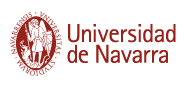 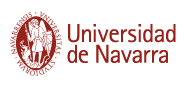 IMPRESO PARA LA INCORPORACIÓN A UN GRUPO DE INVESTIGACIÓNDe acuerdo con lo establecido en el punto 2 de la normativa sobre grupos de investigación.Facultad, Escuela Universitaria, Centro de Investigación, etc. En el caso de personas externas a la Universidad de Navarra indicar institución de origen y adjuntar autorización del Centro de origen.Dedicación al grupo en porcentaje respecto al total de su actividad investigadora.Firma del Coordinador del grupoFecha de la solicitud: Enviar el documento escaneado a la dirección investigacion@unav.es, o por correo interno a la Secretaría Técnica de Investigación (Edificio Central).DENOMINACIÓN DEL GRUPONombre del grupoAcrónimo (opcional)COORDINADOR DEL GRUPONombre y apellidosCorreo electrónicoDATOS DEL NUEVO MIEMBRO1DATOS DEL NUEVO MIEMBRO1COMPUTABLECOMPUTABLECOMPUTABLEApellidos y NombreCategoría profesionalCategoría profesionalCategoría profesionalDOCTOR (si/no)DOCTORANDO (si/no)TÉCNICO DE INVESTIGACIÓN (si/no)Centro de adscripción2Dedicación3Firma y DNIASOCIADOApellidos y NombreCategoría profesionalCategoría profesionalCategoría profesionalDOCTOR (si/no)DOCTORANDO (si/no)TÉCNICO DE INVESTIGACIÓN (si/no)Centro de adscripción2Dedicación3Firma y DNICOLABORADORApellidos y NombreCategoría profesionalCategoría profesionalCategoría profesionalDOCTOR (si/no)DOCTORANDO (si/no)TÉCNICO DE INVESTIGACIÓN (si/no)Centro de adscripción2Dedicación3Firma y DNI